ТЕХНИЧЕСКАЯ СПЕЦИФИКАЦИЯ
21.12.2012ТЕХНИЧЕСКАЯ СПЕЦИФИКАЦИЯ
21.12.2012Супи Саунаваха воскСупи Саунаваха воск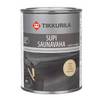  Увеличить 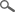 ТИПЗащитный состав, содержащий натуральный воск, для обработки внутренних поверхностей. Увеличить ОБЛАСТЬ ПРИМЕНЕНИЯПрименяемый для обработки деревянных поверхностей бани защитный состав, который впитывается в дерево и образует натуральную водо- и грязеотталкивающую поверхность. Увеличить ОБЪЕКТЫ ПРИМЕНЕНИЯПолки бань, а также панельные стены, потолки, двери и оконные рамы. Увеличить ТЕХНИЧЕСКИЕ ДАННЫЕ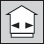 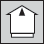 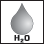 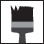 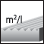 10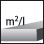 131013БазисEPEPЦветаКолеруется в цвета 3441–3451 каталога "Колеруемые лаки для интерьеров". Готовые цвета: Черный, Белый и Термообработанная древесина. Колеруется в цвета 3441–3451 каталога "Колеруемые лаки для интерьеров". Готовые цвета: Черный, Белый и Термообработанная древесина. Цветовые каталогиКаталог цветов Колеруемые лакиКаталог цветов Колеруемые лакиСтепень блескане определяетсяне определяетсяКласс эмиссии строительного материалаM1M1Расход10–13 м²/л, в зависимости от типа древесины.10–13 м²/л, в зависимости от типа древесины.ТараБазис ЕР: 0,225 л и 0,9 л. 
Готовые цвета: 1/3 л и 1 л.Базис ЕР: 0,225 л и 0,9 л. 
Готовые цвета: 1/3 л и 1 л.РастворительВодаВодаСпособ нанесенияНаносится поролоновой кистью, поролоновой губкой или синтетической кистью.Наносится поролоновой кистью, поролоновой губкой или синтетической кистью.Время высыхания, +23 °C при отн. влажн. воздуха 50 %От пыли – 1/2–1 час.Поверхность готова к эксплуатации примерно через одни сутки.От пыли – 1/2–1 час.Поверхность готова к эксплуатации примерно через одни сутки.Сухой остатокОк. 24 %.Ок. 24 %.Плотность1,0 кг/л.1,0 кг/л.ХранениеЗащищать от мороза.Защищать от мороза.Код457-серия, 001 7061, 001 7062, 001 7063457-серия, 001 7061, 001 7062, 001 7063Свидетельство о государственной регистрацииСвидетельство о государственной регистрацииСвидетельство о государственной регистрацииИНСТРУКЦИЯ ПО ИСПОЛЬЗОВАНИЮ ИЗДЕЛИЯУсловия при обработкеОкрашиваемая поверхность должна быть сухой. Температура воздуха должна быть не ниже +5 ºС и относительная влажность воздуха – не выше 80 %.Окрашиваемая поверхность должна быть сухой. Температура воздуха должна быть не ниже +5 ºС и относительная влажность воздуха – не выше 80 %.Предварительная подготовкаНовая, чистая деревянная поверхность: Очистить поверхность от грязи и пыли. Слегка увлажнить пульверизатором, дать высохнуть и отшлифовать вставшие торчком деревянные волокна. Пыль от шлифовки удалить. 

Старая и загрязненная или, например, обработанная ранее защитным составом "Супи Саунасуоя" деревянная поверхность: Очистить моющим средством "Супи Саунапесу" в соответствиями с инструкциями по применению, тщательно прополоскать и дать высохнуть. Отшлифовать и удалить пыль от шлифовки. Если на поверхности перед нанесением воска останется старое покрытие, то конечный результат будет выглядеть более глянцевым, чем при нанесении на поверхность, очищенную до чистого дерева. 

Воск "Супи Саунаваха" не подходит для ранее промасленных деревянных поверхностей, обработанных, например, масляным составом "Супи Лаудесуоя", за исключением тех случаев, когда масло полностью истерлось. 
Защитить пол перед обработкой, так как воск очень быстро впитывается в кафельные швы.Новая, чистая деревянная поверхность: Очистить поверхность от грязи и пыли. Слегка увлажнить пульверизатором, дать высохнуть и отшлифовать вставшие торчком деревянные волокна. Пыль от шлифовки удалить. 

Старая и загрязненная или, например, обработанная ранее защитным составом "Супи Саунасуоя" деревянная поверхность: Очистить моющим средством "Супи Саунапесу" в соответствиями с инструкциями по применению, тщательно прополоскать и дать высохнуть. Отшлифовать и удалить пыль от шлифовки. Если на поверхности перед нанесением воска останется старое покрытие, то конечный результат будет выглядеть более глянцевым, чем при нанесении на поверхность, очищенную до чистого дерева. 

Воск "Супи Саунаваха" не подходит для ранее промасленных деревянных поверхностей, обработанных, например, масляным составом "Супи Лаудесуоя", за исключением тех случаев, когда масло полностью истерлось. 
Защитить пол перед обработкой, так как воск очень быстро впитывается в кафельные швы.ОбработкаВоск "Супи Саунаваха" тщательно перемешать перед применением, а также периодически перемешивать во время работ. Нанести один слой по направлению волокон древесины в таком количестве зараз, в котором его может впитать древесина. Поскольку материал жидкий, то легче наносить необходимое количество, используя поролоновую кисть или губку. При нанесении слишком большого количества поверхность становится скользкой. 
При использовании колерованного материала, рекомендуется провести пробную выкраску на незаметном месте. Свойства различных типов древесины влияют на окончательный цвет поверхности. Поверхность целесообразно обрабатывать непрерывно от края до края, а при обработке больших панельных поверхностей – 1–2 панели за раз во избежание разницы в оттенке. 
Перед эксплуатацией нагрейте баню, а затем хорошо проветрите.Воск "Супи Саунаваха" тщательно перемешать перед применением, а также периодически перемешивать во время работ. Нанести один слой по направлению волокон древесины в таком количестве зараз, в котором его может впитать древесина. Поскольку материал жидкий, то легче наносить необходимое количество, используя поролоновую кисть или губку. При нанесении слишком большого количества поверхность становится скользкой. 
При использовании колерованного материала, рекомендуется провести пробную выкраску на незаметном месте. Свойства различных типов древесины влияют на окончательный цвет поверхности. Поверхность целесообразно обрабатывать непрерывно от края до края, а при обработке больших панельных поверхностей – 1–2 панели за раз во избежание разницы в оттенке. 
Перед эксплуатацией нагрейте баню, а затем хорошо проветрите.Очистка инструментовРабочие инструменты промыть водой. Слегка затвердевший состав удалить моющим средством "Пенсселипесу".Рабочие инструменты промыть водой. Слегка затвердевший состав удалить моющим средством "Пенсселипесу".УходНе ранее, чем через месяц после обработки. 

Очищать поверхность средством "Супи Саунапесу" (0,1-0,2 л средства на 5 л воды).Не ранее, чем через месяц после обработки. 

Очищать поверхность средством "Супи Саунапесу" (0,1-0,2 л средства на 5 л воды).ОХРАНА ТРУДА Продукт не классифицирован, как опасный. На продукт имеется паспорт техники безопасности.Паспорт техники безопасности Продукт не классифицирован, как опасный. На продукт имеется паспорт техники безопасности.Паспорт техники безопасности Продукт не классифицирован, как опасный. На продукт имеется паспорт техники безопасности.Паспорт техники безопасности Продукт не классифицирован, как опасный. На продукт имеется паспорт техники безопасности.Паспорт техники безопасности ОХРАНА ОКРУЖАЮЩЕЙ СРЕДЫ И УТИЛИЗАЦИЯ ОТХОДОВЖидкие остатки передать в место сбора вредных отходов. Пустые, сухие банки можно вывезти на свалку – соблюдать местное законодательство. Жидкие остатки передать в место сбора вредных отходов. Пустые, сухие банки можно вывезти на свалку – соблюдать местное законодательство. ТРАНСПОРТИРОВКАVAK/ADR -VAK/ADR -